ИНФОРМАЦИЯ
О СОЦИАЛЬНО-ЭКОНОМИЧЕСКОМ РАЗВИТИИ
МУНИЦИПАЛЬНОГО ОБРАЗОВАНИЯ ГОРОД КОГАЛЫМ
за 1 квартал 2010 года 
     Оценка социально - экономического развития города за 1 квартал 2010 года произведена на основе предварительной статистической информации по состоянию на конец отчетного периода.
     Основными задачами, над которыми были сосредоточены усилия Администрации города Когалыма в отчетном периоде, являются поддержание на достигнутом уровне и дальнейшее развитие социальной сферы города, в первую очередь, социальной защиты населения и здравоохранения, а также жилищно-коммунального хозяйства.
ДЕМОГРАФИЧЕСКАЯ СИТУАЦИЯ      
     За январь - март 2010 года среднегодовая численность постоянного населения города Когалыма увеличилась по сравнению с аналогичным периодом 2009 года на 0,3 % и составила 59, 6 тыс. человек.
     Основным фактором демографического развития является естественный прирост. За январь - март 2010 года родилось 258 младенца, что на 20 человек больше (или на 8,4%), чем за соответствующий период прошлого года. Общий коэффициент рождаемости увеличился с 4,0 до 4,3  промилле.
     По сравнению с аналогичным периодом 2009 года число умерших увеличилось на 17 человек (с 53 до 70 человек). Коэффициент естественной убыли населения увеличился с 0,9 до 1,2 промилле.
     Уровень естественного прироста населения города повысился на 0,1 промилле и составил 3,2 промилле.
     Преобладание рождаемости над смертностью в 3,7 раза обеспечило прирост населения на 188 человек, что на 1,6% больше, чем за соответствующий период 2009 года.
     Вторым фактором демографического развития является миграционное движение населения.
     Миграционная ситуация в городе отмечается неустойчивостью процессов передвижения населения, что обусловлено специфическими условиями, характерными для северных территорий.
     Тенденция миграционной динамики населения в январе - марте 2010 года характеризуется аналогичным соответствующему периоду прошлого года результатом (отрицательное сальдо).
     Количество прибывших граждан увеличилось на 0,3% и составило 368 человек, число выбывших из города увеличилось на 12,5%, или  431 человека.
     Всего в миграционный оборот было вовлечено 799 человек, или 1,3% от общей численности населения города, в январе - марте 2009 года эти показатели составили 750 и 1,3% от общей численности населения.
     Всего за январь - март 2010 года миграционное движение сократило численность жителей на 63 человека, что в 4 раза больше чем за соответствующий период 2009 года.
     
     
    

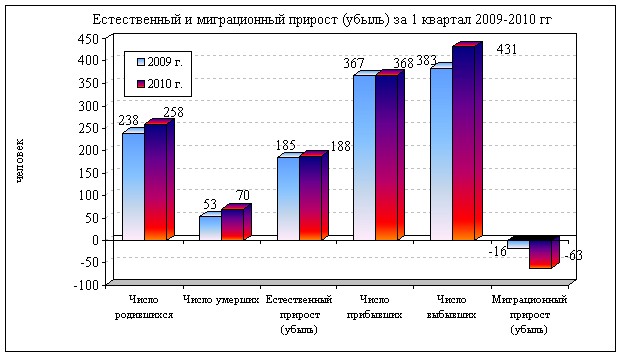 ПРОМЫШЛЕННОСТЬ     В январе - марте 2010 года объем отгруженных товаров собственного производства, выполненных работ и услуг собственными силами по крупным и средним промышленным предприятиям города, по предварительным данным составил 10,9 млрд. рублей. 
     Структура промышленного производства города сложилась следующим образом (на основании данных органов госстатистики):     
     При сравнении объема отгруженных товаров собственного производства, выполненных работ и услуг собственными силами в 2010 году с аналогичным показателем прошлого года в сопоставимых ценах темп роста составил 96,8%. 
     Лидирующее положение в структуре вида экономической деятельности «Добыча полезных ископаемых» занимают услуги по бурению, связанному с добычей нефти, газа и газового конденсата (79,6%). 
     Индекс промышленного производства предприятий, связанных с добычей нефти и газа, по городу Когалыму за отчетный период в сравнении с аналогичным показателем 2009 года составил 95,9%.
     Учитывая, что 2009 год являлся переходным периодом в предоставлении статистической отчетности промышленными предприятиями, добывающими полезные ископаемые, в отчетном периоде 2010 году по предварительным данным, объемы добычи нефти и газа по территории города Когалыма составили 221,7 тыс. тонн нефти и 16,3 млн. куб. метров газа, что соответственно составляет 107,3% и 101,9% к сопоставимым показателям за аналогичный период 2009 года.
     По виду экономической деятельности «Обрабатывающие производства» крупными и средними предприятиями города объем отгруженных товаров собственного производства, выполненных работ и услуг собственными силами, по предварительным данным, составил 996,3 млн. рублей, индекс промышленного производства при этом составил 155,3%. Рост объемов обрабатывающего производства обусловлено увеличением объемов производства предприятиями вида деятельности «Производство электрооборудования, электронного и оптического оборудования» и «Производства кокса и нефтепродуктов». На долю предприятий данных видов деятельности приходится 88,2% от общего объема продукции обрабатывающих предприятий города. 
     Рост объемов производства прослеживается по следующим видам деятельности, входящим в раздел «Обрабатывающие производства» (в сопоставимых ценах): «Текстильное и швейное производство» (на 47,8%), «Производство электрооборудования, электронного и оптического оборудования» (на 11%), 
     Индекс промышленного производства по виду экономической деятельности «Производство и распределение электроэнергии, газа и воды» в 1 квартале 2010 года составил 69,2% к аналогичному периоду прошлого года в сопоставимых объемах. Объем отгруженных товаров собственного производства, выполненных работ и услуг собственными силами, по указанному виду экономической деятельности по предварительной оценке составил 2 139,8 млн. рублей, что в фактических ценах ниже  показателя за аналогичный период прошлого года на 20,4%. 
     Мероприятия по модернизации экономики моногорода Когалым: 25 января 2010 года Постановлением Администрации города Когалыма создана межведомственная рабочая группа по модернизации экономики моногорода Когалым, утверждены положение и состав рабочей группы. 
     До 1 апреля текущего года был разработан и направлен в адрес Департамента экономической политики проект Комплексного плана модернизации экономики моногорода Когалыма до 2020 года. Данный проект будет доработан с учетом поступившей информации от Департамента по нефти, газу и минеральным ресурсам Ханты-Мансийского автономного округа-Югры, а так же информации ТПП «Когалымнефтегаз» ООО «ЛУКОЙЛ - Западная Сибирь».
АГРОПРОМЫШЛЕННЫЙ КОМПЛЕКС     Производство сельскохозяйственной продукции на территории города Когалыма осуществляют крестьянские (фермерские) хозяйства. Основное направление деятельности данных хозяйств - животноводство, связанное с разведением крупного, мелкого рогатого скота и свиней. 
     За январь-март 2010 года на территории города Когалыма производство мяса в живом весе составило 24,5 т., что превышает объем аналогичного периода прошлого года в 2,1 раза, производство молока 2,2 т., в 7,3 раз выше аналогичного показателя прошлого года.
     Поголовье крупного рогатого скота в городе на 1 апреля 2010 года составило 69 гол. или 191,7% к показателю на аналогичную дату прошлого года, поголовье свиней увеличилось в 2 раза и составило 370 гол. 
     Помимо продукции животноводства на территории города Когалыма за январь - март текущего года было произведено и реализовано 0,8 т. продукции растениеводства (зеленные культуры). Производство данного вида продукции осуществляет Центр цветоводства и фитодизайна «ЭлиЯ» (индивидуальный предприниматель Э.И. Якобчак).
     В целях поддержки и развития сельскохозяйственного производства на территории города продолжает действовать утвержденная 29 июня 2007 года решением Думы города Когалыма городская целевая программа «Реализация приоритетного национального проекта «Развитие агропромышленного комплекса на территории города Когалыма на 2008-2010 годы». 
     28 сентября 2009 года решением Думы города Когалыма № 420-ГД в городскую целевую программу внесены изменения, позволяющие сельхозпредприятиям, крестьянским (фермерским) хозяйствам, гражданам, ведущим личные подсобные хозяйства или занимающимся садоводством, огородничеством, животноводством осуществлять продажу собственной продукции на городском рынке. Оплата, отведенных для торговли данной продукцией, мест будет осуществляться за счет городского бюджета. 
     Постановлением Администрации города Когалыма от 08.12.2009 №2600 утвержден Порядок предоставления муниципальной финансовой поддержки развития сельскохозяйственного производства. Данным Порядком определены условия, порядок предоставления и возврата, контроль и ответственность за предоставлением муниципальной поддержки в виде субсидии в целях возмещения затрат связанных с реализацией сельскохозяйственной продукции на городском рынке города Когалыма (арендная плата за торговые места). Выплата субсидии осуществляется за счет средств городской целевой программы «Реализация приоритетного национального проекта «Развитие агропромышленного комплекса» на территории города Когалыма на 2008-2010 годы».
     В августе 2008 года подписано Соглашение между Правительством Ханты-Мансийского автономного округа - Югры и Администрацией муниципального образования города Когалыма о сотрудничестве по вопросам реализации программы Ханты-Мансийского автономного округа - Югры «Развитие сельского хозяйства Ханты-Мансийского автономного округа - Югры» на 2008-2012 годы». Предметом настоящего Соглашения является сотрудничество Сторон по реализации мероприятий программы.
     В рамках указанного Соглашения обозначены контрольные и целевые показатели по производству мяса, а также предусмотрено выделение сельскохозяйственным производителям субсидий из средств окружного бюджета на реализацию данной продукции. На 2010 год Соглашением запланировано производство и реализация 18 тонн мяса.  
     Администрация города Когалыма продолжает информационно-разъяснительную работу среди населения города, оказывает методическую, юридическую и другие виды помощи гражданам занимающимся (желающим заниматься) сельским хозяйством. 
     
МАЛОЕ ПРЕДПРИНИМАТЕЛЬСТВО 
     Малый и средний бизнес относится к числу важнейших направлений экономического развития, который вносит значительный вклад в решение проблем занятости населения и насыщения потребительского рынка разнообразными товарами и услугами.
     В январе - марте  2010 года количество малых предприятий увеличилось до 252 единиц, или на 2,9% к уровню соответствующего периода 2009 года.
     Численность работников в них увеличилась на 1,5% и составила 3,3 тыс. человек. С учетом индивидуальных предпринимателей общее количество работающих в секторе малого бизнеса составило 4,5 тыс. человек, то есть 9,0% от общей численности занятых в экономике города. Количество индивидуальных предпринимателей за I квартал 2010 года увеличилось на 29 единиц (с 1152 до 1181единиц).
     Деловой активности малых предприятий способствует созданная в 2009 году сеть инфраструктурных организаций, предоставляющих малому бизнесу финансовые и другие услуги, среди них представительство Сургутского филиала Фонда поддержки предпринимательства Югры в городе Когалыме, представительство общества с ограниченной ответственностью «Окружной Бизнес-Инкубатор».
     Кроме того, поддержке малого сектора экономики города в определённой степени способствует реализация мероприятий городской Программы «Развитие малого и среднего предпринимательства в городе Когалыме на 2006-2010 годы».
     В рамках программы осуществляется финансовая поддержка организаций, образующих инфраструктуру поддержки субъектов малого и среднего предпринимательства в городе Когалыме путём предоставления субсидий. 
     Бюджет Программы  в 2010 году составил  1 658,0 тысяч рублей.
     Планируется также привлечение средств субсидия Ханты-Мансийского автономного округа-Югры на софинансирование Программы в 2010 году в размере 800 тысяч рублей. Заявление на получение данной субсидии было подано в марте 2010 года.
     Субъектам малого и среднего предпринимательства города Когалыма оказывается имущественная поддержка путём предоставления муниципального имущества во владение и (или) в пользование на возмездной основе и на льготных условиях. За I квартал 2010 года было заключено 40 договоров аренды недвижимого имущества и 16 договоров аренды движимого имущества.
     В рамках оказания информационной поддержки, в еженедельной газете «Когалымский вестник» было размещено 3 объявления: о предоставлении грантов для Субъектов малого и среднего предпринимательства, о проведении в г. Москва курса повышения квалификации для Субъектов малого и среднего предпринимательства, о продлении срока приёма заявок на участие в конкурсе по предоставлению грантов Субъектам малого и среднего предпринимательства и 1 статья об итогах реализации Программы в 2009 году.
     Проведение образовательных мероприятий для Субъектов планируется во II квартале 2010 года. 
     


ИНВЕСТИЦИИ     За январь - март 2010 год объем инвестиций в основной капитал за счет всех источников финансирования, по предварительной оценке, составил 1 511,8 млн. рублей или 95,1 % к аналогичному показателю 2009 года в сопоставимых ценах.
     По предварительным данным основную долю в структуре инвестиций по источникам финансирования занимают собственные средства предприятий - 89%, остальная часть приходится на долю привлеченных средств. 
     Структура инвестиций по видам экономической деятельности выглядит следующим образом:
     - добыча полезных ископаемых - 73,1%;
     - обрабатывающие производства - 0,9%;
     - производство и распределение электроэнергии, газа и воды - 7,4%;
     - строительство - 1,5%;
     - транспорт и связь - 4,1%;
     - операции с недвижимым имуществом - 9,3%;
     - прочие виды деятельности - 3,7%.
     В отчетном периоде в городе осуществлялась реализация программ Ханты-Мансийского автономного округа - Югры «Улучшение жилищных условий населения Ханты-Мансийского автономного округа - Югры на 2005 - 2015 годы», «Развитие и модернизация жилищно-коммунального комплекса Ханты-Мансийского автономного округа - Югры на 2005-2012 годы», «Развитие материально-технической базы отраслей социальной сферы Ханты-Мансийского автономного округа - Югры на 2006-2010 годы», «Развитие материально-технической базы дошкольных образовательных учреждений в Ханты-Мансийском автономном округе - Югре на 2007-2010 годы». 
     В январе - марте 2010 год на реализацию мероприятий региональных программ в городе Когалыме (с учетом переходящих остатков прошлых лет) объем капитальных вложений был запланирован в сумме 153,0, млн. рублей (из них 97,5 % - окружной бюджет, 2,5 % - местный бюджет). За отчетный период освоено 78,8 млн. рублей, что составляет 51,5% от запланированного объема на отчетный период. 
     Весь объем капитальных вложений был направлен на реализацию программы «Развитие материально-технической базы отраслей социальной сферы Ханты-Мансийского автономного округа - Югры на 2006-2010 годы», в рамках данной программы продолжается строительство административного здания и спортивного центра с универсальный игровым залом пропускная способность которого составит 64 чел. в смену или 512 чел. в день. Ввод в эксплуатацию данных объектов запланирован на 2010 год. 
     
     Социальное партнерство: 15 декабря 2009 года между открытом акционерным обществом «Нефтяная компания «ЛУКОЙЛ» и Правительством Ханты - Мансийского автономного округа - Югры было подписано Дополнительное соглашение о сотрудничестве на 2010 год.
     На основании достигнутой договоренности Сторонами определен перечень объектов и объемы финансирования мероприятий в области социально-экономического развития территорий Ханты - Мансийского автономного округа - Югры, в том числе города  Когалыма.
     В рамках мероприятий данного Соглашения предусмотрено строительство жилых домов, детского сада на 320 мест и футбольного поля с трибунами, реконструкция городского парка аттракционов, а также реконструкция и ремонт социальных объектов.
      Объем работ, выполненных по виду деятельности «Строительство», за январь - март 2010 года составил 1 604,4 млн. рублей или 97,1% к аналогичному периоду прошлого года в сопоставимых ценах.
     За отчетный период ввод в действие жилых домов организациями всех форм собственности и индивидуального жилья не осуществлялся. В настоящее время на территории города продолжается строительство 16-ти этажного жилого дома общей площадью около 10 тыс. кв.м.
     

ЖИЛИЩНО - КОММУНАЛЬНОЕ ХОЗЯЙСТВО     Жилищно-коммунальное хозяйство города Когалыма представляет собой многоотраслевой комплекс, основными задачами которого является жизнеобеспечение населения, формирование эффективной, конкурентно-способной системы хозяйствования, обеспечивающей качество предоставляемых жилищно-коммунальных услуг.
     Комплекс жилищно-коммунального хозяйства города Когалыма направлен на содержание, техническое обслуживание и капитальный ремонт жилья; организацию тепло-, водо-, газо-, электорснабжения; содержание и капитальный ремонт дорог, благоустройство, оказание ритуальных услуг и т.д.
Жилищный фонд     По состоянию на 1 апреля 2010 года жилищный фонд города составляет 967,0 тыс. кв.м. Обеспеченность жильем в среднем на 1 жителя составляет 16,3 кв. м. Доля благоустроенного жилищного фонда составляет - 100 %.
     В городе преобладает жилищный фонд, имеющий физический износ до 30%. Доля ветхого жилья, признанного непригодным для проживания, составила 71,2 тыс.кв.м. За отчетный период снесено 1,9 тыс. кв. м. жилой площади (5 жилых домов).
     На рынке коммунальных услуг действуют 29 предприятий, из них 28 частной формы собственности. В городе созданы и функционируют 21 товарищество собственников жилья и 12 управляющих компаний частной формы собственности, которые осуществляют свою деятельность на основе выбора «собственником» способа управления. 
     По городу Когалыму на 2010 год произведен расчет предельной стоимости предоставляемых жилищно-коммунальных услуг на 1 кв. метр общей площади жилья, который защищен в Департаменте развития жилищно-коммунального комплекса Ханты - Мансийского автономного округа - Югры в размере 101,91 руб.
     Фактическая стоимость предоставляемых жилищно-коммунальных услуг на 1 кв. метр общей площади жилья за 1 квартал 2010 года составляет 93,26 руб.
     Уровень платежей граждан за предоставляемые жилищно-коммунальные услуги по городу Когалыму установлен (в целом по всем видам услуг) в размере 100% стоимости услуг.
     Законом Ханты - Мансийского автономного округа - Югры от 15.03.2007 № 27-оз установлены региональные стандарты максимально допустимой доли на оплату жилого помещения и коммунальных услуг в совокупном доходе семьи в зависимости от среднедушевого дохода семьи. Фактически сложившаяся доля собственных расходов граждан на оплату жилья и коммунальных услуг в совокупном доходе семьи по городу сложилась в размере 5,3%. 
     Предельная платежная возможность населения по оплате услуг жилищно-коммунального комплекса за 1 квартал 2010 года составляет 389,52 рублей за 1 кв. м. общей площади жилья в месяц. Соотношение платежеспособной возможности и фактической стоимости услуг ЖКХ составляет 417,7%.
     Фактический сбор платежей населения за жилищно-коммунальные услуги за 1 квартал 2010 года составляет 91,2%.
     В городе внедрен механизм по перечислению средств на оплату жилищно-коммунальных услуг на персонифицированные счета граждан (в рамках мер социальной поддержки малообеспеченных слоев населения и льготной категории граждан).
     Для удобства обслуживания населения функционирует расчетно-информационный центр, обеспечивающий выполнение комплекса работ по сбору и обработке платежей за коммунальные услуги, а также прием платежей от населения за ЖКУ осуществляется через банки. Населению города предоставлены условия для оплаты за ЖКУ по приборам учета (в настоящее время установлено 19,8 тыс. поквартирных счетчиков холодной и горячей воды (из них более 2 тыс. ед. за 1 квартал 2010 года).
     Основными параметрами жизнеобеспечения, определяющими уровень жизни населения в городе, является предоставление бесперебойного и качественного водоснабжения, водоотведения, теплоснабжения.
Водоснабжение     Источниками водоснабжения города служат два водозабора из подземных источников, два речных водозабора на технологические нужды, водоочистные сооружения производительностью 60000 м3/сут., а также 129,9 км сетей водоснабжения. 
     Современный «Комплекс по очистке питьевой воды города Когалыма» производительностью до 60000 м3/сут. с двухступенчатой фильтрацией питьевой воды, с использованием современных фильтрующих материалов позволяет получить воду высокого качества, безопасную в эпидемическом и радиационном отношении, безвредную по своему химическому составу, соответствующую требованиям СанПиНа. На городском водозаборе на всех 46 скважинах были проведены работы по реконструкции артезианских скважин с внедрением погружных энергосберегающих насосных агрегатов фирмы «Грюндфос». 
     Охват населения централизованной услугой водоснабжения составляет 100%.
     Централизованное водоотведение сточных вод осуществляется тремя канализационными очистными сооружениями, общей производительностью 19800 м3/час. Протяженность канализационных сетей составляет 103,2 км.
     Отвод талых вод и осадков с проезжей части магистральных автодорог и микрорайонов осуществляется централизованной ливневой канализацией, протяженностью - 43,2 км. Производительность очистных сооружений ливневой канализации 100 м3 /час со сбросом в реку Кирилл - Высьягун.
     Услуги по водоснабжению и водоотведению оказывает ООО «Горводоканал» в соответствии с концессионным соглашением в отношении имущественного комплекса «Система водоснабжения и водоотведения города Когалыма» на период до 31 декабря 2023 года 
     За 1 квартал 2010 года потребителям реализовано 1457,5 тыс. м3 воды, проведена очистка 1397,2 тыс. м3 сточных вод.
     Аварии и технологические нарушения, повлекшие длительное отключение отсутствовали. ООО «Горводоканал» реализует инвестиционную программу по реконструкции, модернизации и развитию систем водоснабжения и водоотведения города Когалыма на 2009-2020 годы.
     Теплоснабжение      
     Система теплоснабжения города представляет собой 12 котельных (2 производственные ООО «Горводоканал») общей мощностью 477 Гкал/час, 19 центральных тепловых пункта и 127,7 км тепловых сетей.
     Основной комплекс городских котельных представляет собой три современные котельные, на которых выполнены работы по модернизации, реконструкции и капитальному ремонту котельного оборудования с применением энергосберегающего оборудования, установкой системы «ВИУС» с использованием современных средств вычислительной техники и обеспечение более жестких параметров промышленной безопасности эксплуатируемого оборудования и диспетчеризацией производства. На всех котельных установлены приборы учета газа, воды, электро- и теплоэнергии.
     Удельный вес площади жилищного фонда, оборудованного центральным теплоснабжением - 100 %, горячим водоснабжением - 99,9%.
     Особое внимание уделяется реконструкции тепловых сетей города, так как уровень их износа составляет более 40%. Все магистрали города заменены на трубы в пенополиуритановой-изоляции. Реконструкция внутриквартальных сетей происходит с децентрализацией горячего водоснабжения и установкой автоматизированных индивидуальных тепловых пунктов. Всего в жилых домах установлено 148 АИТП.
     Услуги по теплоснабжению города в основном оказывает ООО «Городские Теплосети» в соответствии с концессионным соглашением в отношении имущественного комплекса «Система теплоснабжения города Когалыма» с ООО «Городские Теплосети» на период до 31 декабря 2023 года. 
     Объем реализации тепловой энергии за 1 квартал 2010 года составил 223,4 тыс. Гкал.
     Основной задачей предприятия в 1 квартале 2010 года являлось обеспечение надежного теплоснабжения города и формирование мероприятий по подготовке к осенне-зимнему периоду 2010-2011 годов. Аварии и технологические нарушения, повлекшие длительное отключение, отсутствовали. ООО «Городские Теплосети» реализует инвестиционную программу по реконструкции, модернизации и развитию системы теплоснабжения города Когалыма на 2009-2020 годы.
     Газоснабжение     Газоснабжение города представляет собой систему магистральных и разводящих сетей общей протяженностью - 77,6 км. В городе используется попутный нефтяной газ, поставляемый ТПП «Когалымнефтегаз» ООО «ЛУКОЙЛ-Западная Сибирь». Основными потребителями газа являются котельные города и жилые дома микрорайона индивидуальной застройки. 
     В настоящее время имеющаяся тупиковая система газораспределения не обеспечивает надежную и бесперебойную эксплуатацию систем газораспределения и объектов газопотребления, возможность проведения работ без отключения потребителей. Требуется модернизация и реконструкция газораспределительной системы. С этой целью планируется разработка программы газификации г.Когалыма в составе федеральной, межрегиональных и региональных программ газификации субъектов Российской Федерации в целях обеспечения предусматриваемого этими программами уровня газификации жилищно-коммунального хозяйства, промышленных предприятий и иных организаций.
     Услуги по транспортировке и обслуживанию газового оборудования промышленного и бытового назначения осуществляет ОАО «Когалымгоргаз». За 1 квартал 2010 года осуществлена транспортировка 41,1 млн. м(3) газа. 
     Основной задачей предприятия в 1 квартале 2010 года являлось надежное газоснабжение котельных и жилых домов индивидуальной застройки города.
     Электроснабжение     Электроснабжение города Когалыма на нужды наружного освещения в 2010 году осуществляет ОАО «ЮТЭК», как гарантирующий поставщик.
     Головные источники электроснабжения города ПС-110/35/10 кВ “Южная” и ПС-110/35/10 кВ “Инга”. Электроснабжение объектов городского хозяйства выполняется от центральных распределительных пунктов и трансформаторных подстанций индивидуально по двум вводам, с учетом взаимного резервирования, согласно II категории потребителей. Общая протяженность электрических сетей города составляет - 366,5 км, из них ветхие сети - 126,8 км.
     Схема развития электрических сетей 10 кВ позволяет через внутриквартальные транзитные ТП-10/0,4кВ произвести перевод питания от источников электроснабжения ПС «Инга» и ПС «Южная». 
     За 1 квартал 2010 года ОАО «ЮТЭК» реализовало электрической энергии всего 50,9 млн. кВт/час, из них на нужды наружного освещения города - 0,8 млн. кВт/час. 
     Оказание услуг по техническому обслуживанию и ремонту электрооборудования наружного освещения и светофорных объектов города осуществляет ОАО «ЮТЭК-Когалым» на основании муниципальных контрактов по результатам аукционов. 
     Ограничений в снабжении электроэнергией не установлено. Аварии и технологические нарушения, повлекшие длительное отключение, в 1 квартале 2010 года отсутствовали. С 2009 года разработана и реализуется инвестиционная программа развития электросетевого хозяйства коммунальной энергетики ХМАО - Югры  по ОАО "ЮТЭК-Когалым" на 2009 - 2011 годы.
     
Дорожное хозяйство     Дорожное хозяйство города представляет собой развитую улично-дорожную сеть (улицы, проезды и дороги) с усовершенствованным покрытием, бордюром вдоль магистральных дорог, разметкой и обустроенными транспортными развязками.
     Общая протяженность улично-дорожной сети составляет - 188 км. В городе 8 мостов, общей площадью - 9 тыс. кв. м, все сооружения в хорошем состоянии. 
     Общая площадь улично-дорожной сети города составляет 1127 тыс.кв.м. Городские дороги оснащены необходимыми элементами обустройства и техническими средствами обеспечения дорожного движения. Освещенность улиц и дорог в городе соответствует «Инструкции по проектированию наружного освещения городов, поселков и сельских населенных пунктов». 
     Содержание и обслуживание автомобильных дорог и мостов города; благоустройство территории города; оказание транспортных услуг и вывоз ТБО осуществляет КГ МУП «Коммунспецавтотехника» на основании муниципальных контрактов, заключённых по результатам проведённых аукционов.
     С января 2010 года вывоз твёрдых бытовых отходов (ТБО) осуществляет ООО «Экотехсервис» на основании договоров с организациями, управляющими жилищным фондом города и др.
     Работа ведется в соответствии с генеральной схемой санитарной очистки города, которая является основным документом, направленным на обеспечение экологического и санитарно-эпидемиологического благополучия населения и охрану окружающей среды территории города.
     Генеральная схема определяет очередность осуществления мероприятий, объемы работ по всем видам очистки и уборки, системы и методы сбора, удаления, обезвреживания и переработки отходов. Уборка в городе производится только механизированным способом.
     Основной задачей предприятия в четвертом в 1 квартале 2010 года являлась своевременная очистка автодорог и микрорайонов города от снега.
Общественный транспорт      
     В 1 квартале 2010 года услуги по регулярному обслуживанию населения города Когалыма автомобильными перевозками транспортом общего пользования предоставляло ОАО «Когалымпассажиравтотранс» по договору о предоставлении субсидии, заключенному по итогам проведенного конкурсного отбора.
     В 1 квартале 2010 года была продолжена работа 8 регулярных маршрутов и за отчетный период выполнено 33,2 тыс. рейсов, пассажирооборот составил 1,4 млн. пас. км. 
     Первоочередными задачами на 2010 год является расширение объемов дополнительных услуг населению и организациям, эффективное использование ресурсов и снижение производственных затрат, получение прибыли.
     Работа жилищно-коммунального комплекса      
     Жилищно-коммунальный комплекс города Когалыма функционирует в условиях реформирования, реализации жилищного законодательства и приоритетных национальных и окружных программ.
     Основными приоритетами развития жилищно-коммунального хозяйства являются повышение качества условий проживания и коммунального обслуживания населения, надежности систем жизнеобеспечения города, сокращение отказов и повреждений систем тепло-, водо-, газо- и электроснабжения города.
     В 1 квартале 2010 года отмечалась стабильная работа предприятий жилищно-коммунального комплекса, аварий и перерывов в снабжении энергоресурсами не было. 
     Своевременная и качественная подготовка к осенне-зимнему периоду 2009-2010 годов обеспечила надежное и безаварийное тепло-, водо- и электроснабжение потребителей города в зимний период. 
     В 2010 году продолжилась реализация инвестиционных программ ООО «Городские Теплосети» и ООО «Горводоканал» по реконструкции, модернизации и развитию систем теплоснабжения, водоснабжения и водоотведения города Когалыма на 2009-2020 годы. В ноябре 2009 года решениями Думы города Когалыма (от 25.11.2009 №444-ГД, 445-ГД) были утверждены инвестиционные надбавки к тарифам на тепловую энергию и услуги по водоснабжению, а также финансовые планы реализации мероприятий инвестиционных программ на 2010 год.
     Основными направлениями работы предприятий  в 1 квартале было:
     - уточнение объемов работ;
- отбор поставщиком материалов, оборудования и услуг;
- заключение договоров на поставку материалов, оборудования и выполнение проектных работ;- согласование с банком графика выборки кредитов и выборка кредитов в соответствии с графиком.      В 1 квартале 2010 года общее выполнение ООО «Городские Теплосети» составило - 38,0 млн. руб., в том числе: кредитные средства -  33,7 млн. руб., амортизационные отчисления - 4,3 млн. руб. 
     Выполнено:
     1. Реконструкция тепловых сетей микрорайонов города с установкой автоматизированных тепловых пунктов (АИТП) в жилых домах на сумму - 28,7 млн. руб. 
     2. Реконструкция и модернизацию энергохозяйства городских котельных с внедрением частотного привода на сетевые насосы и диспетчеризацию (завершение работ) на сумму - 5,0 млн. руб. 
     3. Обновление основных средств: приобретены 2 трактора МТЗ-80, самосвал «Камаз» и 2 мотопомпы, остальные работы будут производиться по окончании отопительного сезона.
     В 1 квартале 2010 года общее выполнение ООО «Горводоканал» составило - 6,3 млн. руб., в том числе: кредитные средства -  2,8 млн. руб., амортизационные отчисления - 3,5 млн. руб. 
     Выполнено:
     1. Реконструкция сетей водоснабжения микрорайонов. 
     2. Строительство ограждения санитарной зоны по периметру ВОС (выполнено 50% работы, окончание в июне).
     3. Обновление основных средств объектов КОС: произведена предоплата на поставку 3 насосных агрегата, 2 воздуходувок, каналопромывочной машины, вводных распредустройств для 5 КНС, материалов для реконструкции освещения.
В 1 квартале 2010 года велась подготовительная работа по выбору подрядных организаций для выполнения работ по капитальному ремонту жилищного фонда в соответствии с утвержденной Муниципальной адресной программой по проведению капитального ремонта многоквартирных домов города Когалыма на  2010 год. 
Работы будут начаты при получении средств из Фонда содействия г. Москва.
     В соответствии с распоряжением Правительства Ханты - Мансийского автономного округа - Югры от 13.10.2009 № 439-рп «О сводном докладе Ханты - Мансийского автономного округа - Югры о результатах мониторинга эффективности деятельности органов местного самоуправления городских округов и муниципальных районов автономного округа за 2008 год» и индивидуальным рекомендациям необходимо выполнить следующее:
1. В соответствии с требованиями Федерального закона № 210-ФЗ «Об основах регулирования тарифов организаций коммунального комплекса» разработать программу комплексного развития систем коммунальной инфраструктуры города Когалыма:
- в настоящее время программа разработана и будет представлена на рассмотрение Думы в апреле 2010 года.
     2. В соответствии с требованиями Федерального закона от 23 ноября 2009 г. № 261-ФЗ «Об энергосбережении и о повышении энергетической эффективности и о внесении изменений в отдельные законодательные акты Российской Федерации» в срок до 1 августа 2010 года разработать и утвердить муниципальную программу по энергосбережению:
     - распоряжением Администрации города Когалыма от 05.02.2010 №32-р утверждена разработка долгосрочной муниципальной программы «Энергосбережение и о повышении энергетической эффективности в городе Когалыме»;
     - проведено энергетическое обследование с оформлением энергетических паспортов 18 зданий: 12 типов многоквартирных домов, 5 зданий бюджетных учреждений и 1 здание муниципального предприятия;
     - проведен семинар по вопросам реализации Федерального закона от 23 ноября 2009 года № 261-ФЗ и программы «Энергосбережение и о повышении энергетической эффективности». 
     В настоящее время ведется работа по формированию муниципальной Программы.
     С целью повышения качества предоставления услуг ЖКХ постоянно ведется работа по анализу общественного мнения, ежегодно разрабатываются мероприятия по повышения качества предоставления услуг ЖКХ. В ООО «ЕРИЦ» организован  сбор письменных пожеланий и предложений граждан по вопросам ЖКУ, а также открыт сайт, где освещаются все новости законодательства, изменения в системе оплате за ЖКУ и организована обратная связь с гражданами «вопрос-ответ». Управляющие компании проводят собрания с жителями, размещают информацию на стендах в подъездах. Вся информация о предприятиях ЖКХ размещена на сайте Администрации города Когалыма, работает виртуальная приемная Главы города и общественная приемная.  
      ТРУД И ЗАНЯТОСТЬ     По итогам 1 квартала 2010 года численность экономически активного населения уменьшилась по сравнению с аналогичным периодом прошлого года на 7,3% и составила 45,4 тыс. человек, или свыше 76 % от численности постоянного населения города. 
     Среднесписочная численность работников уменьшилась по сравнению с аналогичным периодом 2009 года на 7,2% и составила 43,9 тыс. человек. Преобладающая часть занятого населения (около 92,7%) сосредоточена в организациях, не относящихся к субъектам малого предпринимательства.
     В отраслевом разрезе структура занятых в организациях, не относящимся к субъектам малого предпринимательства характеризуется наибольшей долей работающих в базовых отраслях (добыча нефти и газа, строительство и транспорт), на их долю приходится более 55% работающих. В сфере образования было занято 1,98 тыс. человек, здравоохранения и предоставления социальных услуг - 1,5 тыс. человек, в деятельности по организации отдыха, культуры и спорта - 0,6 тыс. человек, или 4,9%, 3,6% и 1,5% от общей численности работающих в организациях, не относящимся к субъектам малого предпринимательства.
     Влияния финансового кризиса отразились на увеличении числа обращений в органы службы занятости населения. 
     В течение января - марта 2010 года по вопросам трудоустройства в городской центр занятости обратилось 1243 человека, что в 1,3 раза выше, чем в соответствующем периоде 2009 года. Количество безработных, имеющих официальный статус по состоянию на 1 апреля 2010 года, уменьшилось по сравнению с соответствующим периодом прошлого года на 40,3% и составило 401 человек.
     Показатель уровня регистрируемой безработицы по городу Когалыму за год уменьшился на 0,49 процентных пункта с 1,37% на 1 апреля 2009 года до 0,88% от экономически активного населения на 1 апреля 2010 года.
    

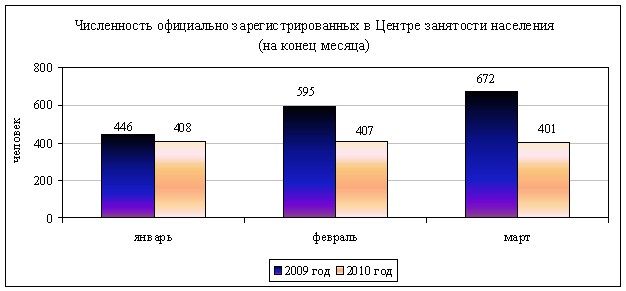       Анализируя структуру численности зарегистрированных безработных, можно отметить следующее:
     - увеличилась доля безработных, имеющих высшее и среднее профессиональное образование, с 33,8% до 50,4%. В то же время доля безработных, имеющих начальное профессиональное, среднее и неполное среднее образование, снизилась с 65,4% до 48,9%;
     - в численности зарегистрированных безработных граждан доля молодежи в возрасте 16-29 лет, по сравнению с соответствующим периодом прошлого года уменьшилась с 54,7% до 43,9%. Доля безработных мужчин уменьшилась с 59,1% до 58,6%.
     Вступающие во взрослую жизнь молодые люди часто не имеют трудовых навыков, испытывают трудности при трудоустройстве и остро нуждаются в поддержке государства. Решению этих проблем способствует реализация мероприятий городской целевой Программы «Содействие занятости населения на 2009 - 2011 годы».
     Кроме этого наш город, как и все территории округа, принимает непосредственное участие в реализации Программ Ханты-Мансийского автономного округа-Югры.
     Программа Ханты-Мансийского автономного округа-Югры «Содействие занятости населения на 2008-2010 годы». Заключено 34 договора на 117 человек, трудоустроено 92 человека, в том числе:
     - из числа безработных и ищущих работу граждан (на общественные работы) - 61 человек;
     - из числа испытывающих трудности в поиске работы - 8 человек;
     - из числа выпускников учебных заведений в возрасте до 25 лет - 23 человека.
     По программе Ханты-Мансийского автономного округа-Югры по стабилизации ситуации на рынке труда на 2010 год» выполнены следующие мероприятия:
     1. Реализация мероприятия - «Опережающее профессиональное обучение работников в случае угрозы массового увольнения». Направлено на переобучение 2 человека. Переобучение проводится по профессиям (специальностям):
     - охрана труда, пожарный минимум;
     - допуск по электробезопасности, ответственный за электрохозяйство.
     2. Реализация мероприятия - «Организация общественных работ, временного трудоустройства работников, находящихся под угрозой увольнения, а также признанных в установленном порядке безработными и граждан, ищущих работу». За отчётный период трудоустроено 52 человека.
     3. Реализация мероприятия - «Стажировка выпускников образовательных учреждений в целях приобретения ими опыта работы, включая наставничества». 
     Трудоустроено 32 человека, из них: 9 - из числа безработных; 23 - из числа ищущих работу.
     4. Реализация мероприятия - «Содействие трудоустройству инвалидов». Трудоустроено - 2 человека в счёт квоты.
     5. Реализация мероприятия - «Содействие самозанятости безработных граждан и стимулирование создания безработными  гражданами, открывшими собственное дело, дополнительных рабочих мест для трудоустройства безработных граждан» Двадцати предоставлена услуга по самозанятости; 20 человек обратились за предоставлением субсидии по программе стабилизации. Из них:
     - 11 человек открыли собственное дело и получили субсидию (из них четыре предпринимателя, открывшие собственное дело в 2010 году, создали 6 дополнительных рабочих мест);
     - 4 человека в настоящее время проходят регистрацию в налоговых органах в качестве индивидуального предпринимателя;
     - бизнес планы пятерых безработных находятся на рассмотрении в филиале Фонда поддержки малого предпринимательства Югры в городе Сургуте.
     В целях реализации Соглашения о сотрудничестве и совместной деятельности по вопросам оказания оперативной, информационно-разъяснительной, консультационной и психологической помощи гражданам  при Когалымском центре занятости населения организована рабочая группа Службы оперативной помощи при возникновении ситуации, связанной с потерей работы. Консультации проводятся по телефонам «горячей линии» и при личном обращении. 
     Информация о телефонах «горячей линии», консультационного пункта и работе Службы оперативной помощи размещена на сайте Администрации города Когалыма, в газете «Когалымский вестник», и на информационных стендах учреждений и организаций города.
     Потребность работодателей в работниках, заявленная в центр занятости населения, увеличилась на 12% по сравнению с 1 апрелем 2009 года и составила на 1 апреля 2010 года 387 человек. Из них заявленная потребность в рабочих профессиях составила 45,2% от общей численности вакансий.
     Коэффициент напряженности (численность незанятых граждан, зарегистрированных в Центре занятости населения города, в расчете на одну заявленную вакансию) уменьшился с 1,8 на 1 апреля 2009 года до 1,0 на 1 апреля 2010 года.
     В целях повышения сбалансированности спроса и предложения рабочей силы городским центром занятости населения проводится работа по организации профессиональной подготовки, переподготовки и повышению квалификации. На профессиональное обучение было направлено 36 человек.
     Одним из значимых для безработных граждан направлений активной политики занятости населения является организация общественных работ.
     В отчетном периоде центром занятости на общественные работы было трудоустроено 61 человек.
УРОВЕНЬ ЖИЗНИ НАСЕЛЕНИЯ      
     По предварительным данным среднемесячные доходы на 1 жителя сложились в размере 33 441 рублей (в  1 квартале 2009 года - 32 278 рублей).
     Реальные располагаемые денежные доходы населения составили  93,8% к соответствующему уровню прошлого года.
     Среднемесячная заработная плата по организациям, не относящимся к субъектам малого предпринимательства, по предварительным данным,  увеличилась на 3,0 % и составила 42 558 рублей. Вместе с тем, реальная заработная плата с учётом инфляции снизилась на 6,9% и составила 93,1% к аналогичному периоду 2009 года.
     Наиболее высокий уровень оплаты труда за январь-февраль 2010 года отмечался на предприятиях, осуществляющих добычу сырой нефти и природного газа; предоставление услуг в этих областях, где среднемесячная заработная плата составила 47 421 рублей.
     Среди других видов деятельности достаточно высокий уровень заработной платы за январь - февраль 2010 года сложился также в сфере производство электрооборудования, электронного и оптического оборудования - 44 583 рубля, на транспорте и связи - 44 321 рубль. 
      Наиболее низкий уровень заработной платы на предприятиях прочего производства - 19 625 рублей.
     Уровень среднемесячной заработной платы за январь - февраль 2010 года работников здравоохранения и предоставления социальных услуг составил 26 368 рублей, работников образования - 22 553 рубля, в деятельности по организации отдыха, культуры и спорта - 23 858 рублей.
     Соотношение уровня оплаты труда в указанных видах деятельности к уровню предприятий промышленного производства в январе - феврале 2010 года составило: 57,2%, 49,0%, 51,8% соответственно.
     Положительным фактором в области оплаты труда является отсутствие по данным городского отела статистики просроченной задолженности по выплате заработной платы.
     Одним из основных направлений государственной политики в сфере пенсионного обеспечения  является комплекс мер, направленный на дальнейшее улучшение положения всех категорий пенсионеров. С 1 декабря 2009 года увеличена базовая часть трудовой пенсии по старости  на 31,4%.
     В результате средний размер государственной пенсии по состоянию на 1 апреля 2010 года в городе Когалыме сложился в размере 11 788,8 рублей, что на 41,9% выше аналогичного периода прошлого года.
     Наиболее востребованной среди льготополучателей остается мера социальной поддержки в виде  ежемесячной денежной выплаты неработающим пенсионерам. Средний размер дохода неработающего пенсионера с учетом дополнительных выплат из средств окружного и городского бюджетов составил на 1 апреля 2010 года 12 099 рублей, что выше соответствующего периода 2009 года на 40,6% и составляет 182,5% к величине прожиточного минимума для пенсионера (на 1 апреля 2009 года - 136,7%).
      Численность получателей пенсии в городе на конец отчетного периода составила 9 663 человека или 16,2% от общей численности населения города, увеличившись на 6,5% по сравнению с аналогичным периодом 2009 года.
     Численность пенсионеров и средние размеры пенсий в городе Когалыме по состоянию на 01.04.2009г. и на 01.04.2010 года сложились следующим образом:



ФИНАНСЫ

Финансы организаций      
     По состоянию на 1 апреля 2010 года по основным видам экономической деятельности  крупных и средних организаций города, по оценке, получен положительный сальдированный финансовый результат в размере 28,0 млрд. рублей, или 112% к уровню соответствующего периода 2009 года.
     Прибыль, полученная крупными и средними организациями основных отраслей города, за январь - март 2010 года, по предварительным данным, составила 28,2  млрд. рублей, понесенные организациями за данный период убытки - 0,2 млрд. рублей.
     Удельный вес убыточных организаций за январь - март 2010 года составил 40% от общего числа крупных и средних организаций города Когалыма.
     Основные изменения состояния платежей и расчетов в организациях, произошедшие в январе - марте 2010 года, заключались в увеличении кредиторской и дебиторской задолженности по сравнению с аналогичным периодом 2009 года.
     По состоянию на 1 апреля 2010 года кредиторская задолженность организаций города по предварительной оценке составила 46,0 млрд. рублей, увеличившись на 25,3% по сравнению с соответствующим периодом 2009 года. 
     Просроченная кредиторская задолженность на 1 апреля 2010 года составила 3,0 млрд. рублей, что выше показателя на 1 апреля 2009 года на 31,2%. Удельный вес просроченной задолженности к общему объему кредиторской задолженности составил 6,5%.
     Дебиторская задолженность предприятий и организаций города на 1 апреля 2010 года составила 68,6 млрд. рублей увеличившись на 29,1% к уровню аналогичного периода 2009 года. 
     Просроченная дебиторская задолженность на 1 апреля 2010 года составила 6,5 млрд. рублей, что выше аналогичного показателя 2009 года на 32,0%. Удельный вес просроченной задолженности к общему объему дебиторской задолженности составил 9,4%.

    
ПОТРЕБИТЕЛЬСКИЙ РЫНОК

Торговля      
     В 1 квартале 2010 года отмечается снижение динамики объёмов продаж. Как следствие, оборот розничной торговли за январь - март 2010 года составил 94,3% в сопоставимых ценах к соответствующему периоду прошлого года.
     В расчёте на одного жителя в отчётном периоде реализовано потребительских товаров на сумму 45,7 тыс. рублей (в январе - марте 2009 года - 32,0 тыс. рублей).
     По состоянию на 1 апреля 2010 года на территории города функционирует 108 стационарных предприятий розничной торговли, торговой площадью 17,6 тыс. кв. метров, 25 мелкорозничных торговых предприятий, торговой площадью 0,29 тыс. кв. метров. Также в городе функционирует торговый комплекс «Миллениум», в который входят:
     - городской рынок, расположенный по адресу: пр. Сопочинского, 2, на 225 торговых мест  торговой площадью 1,6 тыс. кв. метров; 
     - рынок, расположенный по адресу: ул. Южная, 7 на, 378 торговых мест торговой площадью 2,9 тыс. кв. метров. 
     Обеспеченность торговыми площадями составляет 107,6%.
     В 1 квартале 2010 года введены в эксплуатацию 2 магазина с торговой площадью 97,3 кв. м.  Всего в течение 2010 года планируется ввод в эксплуатацию ещё 2-х магазинов. Вновь открывающиеся магазины работают как методом самообслуживания, так и традиционным.
     Небольшая сеть мелкорозничной торговли представлена в виде трех павильонов и 22 киосков. В летний период времени года предполагается размещение палаток для реализации плодоовощной продукции.
     На развитие инфраструктуры потребительского рынка существенное влияние оказывает конкуренция на рынке торговых услуг. В городе внедряются новые стандарты и технологии, связанные с сетевыми формами организации торгового обслуживания. На сегодняшний день в Когалыме несколько сетевых магазинов федерального значения - это  салон «Л-Этуаль» и магазин «ДОМО», салон «Евросеть». Работают и несколько региональных сетевых магазинов. Одной из разновидностей  форм торговли  выступает франчайзинг  (использование известной торговой марки для перепродажи). В  Когалыме - это «Норд», «Адамас» и универсамы «Росич». 
     В городе Когалыме развита сеть магазинов с небольшой торговой площадью, так называемой «шаговой доступности» (25-75 кв. м торговой площади). Это очень удобно для покупателей, когда в 10 минутах ходьбы от дома можно приобрести товары первой необходимости. Но на сегодняшний день такие магазины расположены, как правило,  в приспособленных помещениях.
     20 магазинов - это 18,5% от общего количества магазинов, расположены в подвальных помещениях,  72 магазина или 66,7% в капитальном приспособленном исполнении, 36 магазинов (33,3%)  в капитальном типовом.  
     В соответствии с планом - графиком проведения ярмарок в 2010 году будет организовано 15 ярмарок, в том числе ярмарка по реализации плодоовощной продукции в осенне-летний период года, в которой  будут участвовать хозяйствующие субъекты в сфере торговли и сельхозпроизводители  юга Тюменской области.  Ярмарки в основном тематические и их участниками   являются предприятия города и иногородние  предприниматели. В 1 квартале 2010 года проведено 3 ярмарки. 
     В городе действует 3 предприятия оптовой торговли площадью 7,8 тыс. кв. м, из них все предприятия специализируются на продовольственной группе товаров. Оптовая торговля в городе Когалыме   не развивается. Сказывается близость крупных городов, таких как Сургут и Нижневартовск, где, прежде всего большую роль играет  удобная транспортная «развязка» и  «развитая»  материально-техническая база.
     За январь - март 2010 года оборот общественного питания составил 88,0% в сопоставимых ценах к соответствующему периоду прошлого года.
     В расчете на душу населения оборот общественного питания в городе составляет 6,5 тыс. рублей (в январе - марте 2009 года - 4,8 тыс. рублей).
     По состоянию на 1 апреля 2010 года в городе осуществляли свою деятельность  150 предприятий общественного питания, общим количеством посадочных мест 6003. Из них 42 предприятий общедоступной сети на 1569  посадочных мест.
     Обеспеченность посадочными местами по состоянию на 1 апреля 2010 года составляет 66% от норматива 

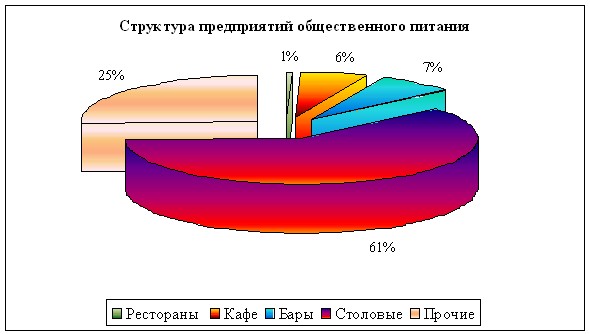 .     
     Состояние материально - технической базы предприятий общественного питания на 1 апреля 2010 года представлено следующим образом:
     - 84 предприятий (56%) функционируют в зданиях капитального исполнения;
     - 18 предприятий (12%) функционируют в зданиях блочного типа;
     - 19 предприятий (13%) функционируют в зданиях деревянного исполнения;
     - 29 предприятий (19%) прочие (передвижные вагоны, тонары, в корпусе катера и ж/д вагона).
     60 предприятий общественного питания или 40% от общего количества расположены в типовых помещениях, 90 предприятий или 60% в приспособленных помещениях.
     Общий процент износа всех зданий предприятий общественного питания составляет - 52%.
     Для более полного удовлетворения потребностей населения города в услугах, оказываемых предприятиями общественного питания, в городе начинают развиваться услуги дополнительного сервиса по предоставлению услуг общественного питания:
     - доставка блюд и кулинарной продукции по заказам потребителей;
     - обеспечение офисов различных предприятий горячими обедами, заказ которых может осуществляться через Интернет или по телефону;
     - организация и обеспечение диетическим питанием рабочих и служащих.
     Платные услуги     Общий объём платных услуг населению, по предварительной оценке, за январь - март 2010 года составил 585,6 млн. рублей, или 101,6% в сопоставимых ценах к аналогичному периоду прошлого года.
    

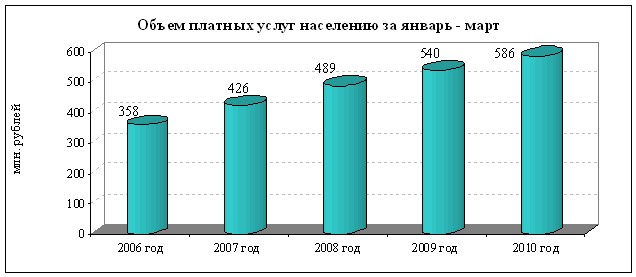       
     В расчёте на одного жителя оказано услуг на сумму 9,8 тыс. рублей (в январе - марте 2009 года - 9,1 тыс. рублей), что в сопоставимых ценах выше соответствующего периода прошлого года на 0,9%.
     Несмотря на различные тенденции развития отдельных видов услуг, структура платных услуг не претерпела существенных изменений.
     По - прежнему около 80% от общего объёма платных услуг приходится на услуги «обязательного характера» (жилищно - коммунальные услуги, услуги связи и отдельные виды бытовых услуг). 
     Услуги культуры, медицинские и услуги образования имеют стабильные темпы развития, но их доля в общем объёме изменяется незначительно.
     Сохраняется интерес и к потреблению отдельных видов бытовых услуг, объём которых, по предварительной оценке,  составил 49,6 млн. рублей, или 100,7% в сопоставимых ценах к соответствующему периоду прошлого года.
     Главной задачей для предприятий, оказывающих услуги населению, является качественное обслуживание и мастерство персонала. В условиях конкуренции предприятия уделяют особое влияние совершенствованию технологических процессов: использованию современных технологий, оборудования, качественных материалов, повышению квалификации персонала.Вид экономической деятельности 2009 год 2009 год 2009 год 2010 год 2010 год млн. руб.%млн. руб.млн. руб.%Добыча полезных ископаемых, предоставление услуг в этих областях 7 764,2 70,1 7 782,3 7 782,3 71,3 Обрабатывающие производства 617,5 5,6 996,3 996,3 9,1 Производство и распределение электроэнергии, газа и воды 2 687,2 24,3 2 139,8 2 139,8 19,6 ИТОГО 11 068,9 100 10 918,4 10 918,4 100 Показатель Всего пенсионеров Всего пенсионеров Тем роста, %Средний размер пенсии, рублей Средний размер пенсии, рублей Тем роста, %на 
1.04.09.на
1.04.10.на 
1.04.09.на
1.04.10.Всего пенсионеров 9 072 9 663 106,5 8 310,0 11 788,8 141,9 по старости 7 666 8 297 108,2 8 944,8 12 588,2 140,7 по инвалидности 398 377 94,7 6 347,8 9 274,1 146,1 по случаю потери кормильца 565 495 87,6 3 818,1 5 409,1 141,7 пенсии по государственному пенсионному обеспечению 443 494 111,5 4 816,1 6 674,4 138,6 